Curriculum Map 2018-2019: Year 2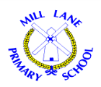 AutumnSpringSummerMain Topic (History)GeographyD&TArt ComputingREMusicYear 2 Towers, Tunnels and TurretsLearn about events beyond living memory that are significant nationally or globally.Order events in a period of history studied and begin to recall the dates of important festivals or celebrations.Learn about the lives of significant individuals in the past who have contributed to national and international achievements.Use world maps, atlases and globes to identify the UK and its countries, as well as the countries, continents and oceans studied at this key stage.Use simple fieldwork and observational skills to study the geography of their school and its grounds and the key human and physical features of its surrounding environment.Use basic geographical vocabulary to refer to key human features, including: city, town, village, factory, farm, house, office, port, harbour and shop.Select from and use a wide range of materials and components, including construction materials, textiles and ingredients, according to their characteristics.Build structures, exploring how they can be made stronger, stiffer and more stable.Evaluate their ideas and products against design criteria.Use drawing, painting and sculpture to develop and share their ideas, experiences and imagination.Unit 2.1Unit 2.2Autumn 1: Sacred Texts- What is the Qur’an and why is it important?Autumn 2: Festivals/Beliefs and Practices:How and why do Christians celebrate Christmas?• Play tuned and untuned instruments musically.• Listen with concentration and understanding to a range of high-quality live and recorded music.English (Brilliant Books):Princess SmartypantsD&T- Model castles (To select from and use a wide range of materials and components, including construction materials, textiles and ingredients, according to their characteristics). English- Letter writing (Focus on being the princess and writing a letter about the requirements for being a prince). Mathematics- ordering events (chronology). Geography- locations of castles and areas nearby.The Paper Bag PrincessScience- linked to materials and their properties- suitability for a Princess dress. D&T- make a dress or a princess/prince’s outfit. Science:Working ScientificallyTo ask simple questionsTo know they can be answered in different waysTo observe closelyTo use simple equipmentTo perform simple testsTo identify and classifyTo use observations and ideas to suggest answers to questionsTo gather dataTo record data to help answer questionsAnimals including humansTo be able to notice that animals, including humans, have offspring that grow into adults. To find out about the basic needs of animals, including humans, for survival (food, water, air).To be able to describe the importance for humans of exercise, eating right amount of food types and hygiene.Article/Value/PSHcEArticle : Value:  British Value: Democracy and CharityKeeping Safe:  Halloween and Bonfire Night Safety.                               Anti-bullying                        Road Safety WeekEducational Visits: Raby CastleGeography HistoryD&TArt ComputingREMusicYear 2 Muck, Mess and MixturesLeft Blank to allow additional time for SATs preparationLearn about significant historical events, people and places in their own locality – Captain Cook (this is not linked to Cornerstones and must be covered independently)Learn about changes within living memory. Where appropriate, these should be used to reveal aspects of change in national life.Explore and evaluate a range of existing products.Understand where food comes from.Use the basic principles of a healthy and varied diet to prepare dishes.Select from and use a wide range of materials and components, including construction materials, textiles and ingredients, according to their characteristics.Generate, develop, model and communicate their ideas through talking, drawing, templates, mock-ups and, where appropriate, information and communication technology.Develop a wide range of art and design techniques in using colour, pattern, texture, line, shape, form and space.Learn about the work of a range of artists, craft makers and designers, describing the differences and similarities between different practices and disciplines, and making links to their own work.Use a range of materials creatively to design and make products.Use drawing, painting and sculpture to develop and share their ideas, experiences and imagination.Unit 2.5Unit 2.4Spring 1: Sacred Texts: What is the Guru Granth Sahib and why is it important?Festivals/Beliefs and Practices:What are the key events associated with the Easter Story?Experiment with, create, select and combine sounds using the interrelated dimensions of music.Use their voices expressively and creatively by singing songs and speaking chants and rhymes.English (Brilliant Books):George’s Marvellous Medicine Create recipes for their own potions and making themLooking at use of language; alliteration and adverbsWriting their own story centred on a magical objectRoald Dahl’s Revolting RecipesLinked in with George’s Marvellous Medicine- focus on creating recipes, making mixtures and evaluating them. (D&T link)Science:PlantsTo observe and describe how seeds and bulbs grow into mature plants. To find out and describe how plants need water, light and a suitable temperature to grow and stay healthy.Use of Everyday MaterialsTo be able to identify and compare the suitability of a variety of everyday materials (wood, metal, plastic, glass, brick, rock, paper and cardboard) for particular uses. To find out how the shapes of solid objects made from some materials can be changed by squashing, bending, twisting and stretching.Article/Value/PSHcEArticle : Value:  British Value: My Money Week (saving)Keeping Safe: Internet SafetyEducational Visits‘Messy Day’ in school (morning or afternoon with a range of activities).Main Topic (History)GeographyD&TD&TArt ComputingREMusicMusicYear 2 Land AhoyLearn about the lives of significant individuals in the past who have contributed to national and international achievements. Some should be used to compare aspects of life in different periods – Captain Cook, Pirates and Grace Darling, Use the stories of famous historical figures to compare aspects of life in different times.Name, locate and identify characteristics of the four countries and capital cities of the UK and its surrounding seas.Use world maps, atlases and globes to identify the UK and its countries, as well as the countries, continents and oceans studied at this key stage.Use simple compass directions and locational and directional language, to describe the location of features and routes on a map.Understand geographical similarities and differences through studying the human and physical geography of a small area of the United Kingdom, and of a small area in a contrasting non-European country.Explore and use mechanisms (e.g. levers, sliders, wheels and axles), in their products.Select from and use a range of tools and equipment to perform practical tasks (e.g. cutting, shaping, joining and finishing).Build structures, exploring how they can be made stronger, stiffer and more stable.Evaluate their ideas and products against design criteria.Explore and use mechanisms (e.g. levers, sliders, wheels and axles), in their products.Select from and use a range of tools and equipment to perform practical tasks (e.g. cutting, shaping, joining and finishing).Build structures, exploring how they can be made stronger, stiffer and more stable.Evaluate their ideas and products against design criteria.Develop a wide range of art and design techniques in using colour, pattern, texture, line, shape, form and space.Use a range of materials creatively to design and make products.Unit 2.3Unit 2.6Summer 1: Founders and Leaders:Who was Jesus and who were his friends (disciples)?Summer 2: Founders and Leaders:Why is Guru Nanak important to Sikhs?Use their voices expressively and creatively by singing songs and speaking chants and rhymesUse their voices expressively and creatively by singing songs and speaking chants and rhymesEnglish (Brilliant Books):We’re sailing to GalapagosGeography- To understand geographical similarities and differences through studying the human and physical geography of a small area of the United Kingdom, and of a small area in a contrasting non-European country (Compare England to the Galapagos Islands). D&T- To design purposeful, functional and appealing products for themselves and others (making boats and forms of transport to travel to the Galapagos Islands). History- To learn about the lives of significant others who have made a contribution to national and international achievements (looking at Charles Darwin and his contributions).Science- Living Things and their Habitats (to look at habitats of animals from the Galapagos Islands and think about how they are suited to that habitat). The Pirates Next DoorGeography: To identify physical features. To think about the names of the 7 continents and 5 oceans by locating areas where pirates come from. Art/D&T: To design and make their own pirate ships. (To make a product for a particular purpose.) Link it to Science and what materials can be used for a pirate ship. English (Brilliant Books):We’re sailing to GalapagosGeography- To understand geographical similarities and differences through studying the human and physical geography of a small area of the United Kingdom, and of a small area in a contrasting non-European country (Compare England to the Galapagos Islands). D&T- To design purposeful, functional and appealing products for themselves and others (making boats and forms of transport to travel to the Galapagos Islands). History- To learn about the lives of significant others who have made a contribution to national and international achievements (looking at Charles Darwin and his contributions).Science- Living Things and their Habitats (to look at habitats of animals from the Galapagos Islands and think about how they are suited to that habitat). The Pirates Next DoorGeography: To identify physical features. To think about the names of the 7 continents and 5 oceans by locating areas where pirates come from. Art/D&T: To design and make their own pirate ships. (To make a product for a particular purpose.) Link it to Science and what materials can be used for a pirate ship. English (Brilliant Books):We’re sailing to GalapagosGeography- To understand geographical similarities and differences through studying the human and physical geography of a small area of the United Kingdom, and of a small area in a contrasting non-European country (Compare England to the Galapagos Islands). D&T- To design purposeful, functional and appealing products for themselves and others (making boats and forms of transport to travel to the Galapagos Islands). History- To learn about the lives of significant others who have made a contribution to national and international achievements (looking at Charles Darwin and his contributions).Science- Living Things and their Habitats (to look at habitats of animals from the Galapagos Islands and think about how they are suited to that habitat). The Pirates Next DoorGeography: To identify physical features. To think about the names of the 7 continents and 5 oceans by locating areas where pirates come from. Art/D&T: To design and make their own pirate ships. (To make a product for a particular purpose.) Link it to Science and what materials can be used for a pirate ship. English (Brilliant Books):We’re sailing to GalapagosGeography- To understand geographical similarities and differences through studying the human and physical geography of a small area of the United Kingdom, and of a small area in a contrasting non-European country (Compare England to the Galapagos Islands). D&T- To design purposeful, functional and appealing products for themselves and others (making boats and forms of transport to travel to the Galapagos Islands). History- To learn about the lives of significant others who have made a contribution to national and international achievements (looking at Charles Darwin and his contributions).Science- Living Things and their Habitats (to look at habitats of animals from the Galapagos Islands and think about how they are suited to that habitat). The Pirates Next DoorGeography: To identify physical features. To think about the names of the 7 continents and 5 oceans by locating areas where pirates come from. Art/D&T: To design and make their own pirate ships. (To make a product for a particular purpose.) Link it to Science and what materials can be used for a pirate ship. Science:Living things and their habitat To be able to compare and explore differences between things that are living, dead, and things that have never been alive,  To identify that most things live in habitats to which they are suited, To describe how habitats provide for basic needs, To know how plants and animals depend on each other,  To identify and name animals and plants in their habitats and how they depend on each other,  To describe how animals obtain their food from plants and other animals, To understand the idea of a food chain, To identify and name different sources of foodScience:Living things and their habitat To be able to compare and explore differences between things that are living, dead, and things that have never been alive,  To identify that most things live in habitats to which they are suited, To describe how habitats provide for basic needs, To know how plants and animals depend on each other,  To identify and name animals and plants in their habitats and how they depend on each other,  To describe how animals obtain their food from plants and other animals, To understand the idea of a food chain, To identify and name different sources of foodScience:Living things and their habitat To be able to compare and explore differences between things that are living, dead, and things that have never been alive,  To identify that most things live in habitats to which they are suited, To describe how habitats provide for basic needs, To know how plants and animals depend on each other,  To identify and name animals and plants in their habitats and how they depend on each other,  To describe how animals obtain their food from plants and other animals, To understand the idea of a food chain, To identify and name different sources of foodScience:Living things and their habitat To be able to compare and explore differences between things that are living, dead, and things that have never been alive,  To identify that most things live in habitats to which they are suited, To describe how habitats provide for basic needs, To know how plants and animals depend on each other,  To identify and name animals and plants in their habitats and how they depend on each other,  To describe how animals obtain their food from plants and other animals, To understand the idea of a food chain, To identify and name different sources of foodScience:Living things and their habitat To be able to compare and explore differences between things that are living, dead, and things that have never been alive,  To identify that most things live in habitats to which they are suited, To describe how habitats provide for basic needs, To know how plants and animals depend on each other,  To identify and name animals and plants in their habitats and how they depend on each other,  To describe how animals obtain their food from plants and other animals, To understand the idea of a food chain, To identify and name different sources of foodArticle/Value/PSHcEArticle : 16 and 24Value:  Honesty and Courage British Value: Tolerance and RespectKeeping Safe: SRE and Food SafetyArticle/Value/PSHcEArticle : 16 and 24Value:  Honesty and Courage British Value: Tolerance and RespectKeeping Safe: SRE and Food SafetyArticle/Value/PSHcEArticle : 16 and 24Value:  Honesty and Courage British Value: Tolerance and RespectKeeping Safe: SRE and Food SafetyArticle/Value/PSHcEArticle : 16 and 24Value:  Honesty and Courage British Value: Tolerance and RespectKeeping Safe: SRE and Food SafetyEducational VisitsKatie Morag – Preston ParkHistoric Quay – HartlepoolEducational VisitsKatie Morag – Preston ParkHistoric Quay – HartlepoolEducational VisitsKatie Morag – Preston ParkHistoric Quay – HartlepoolEducational VisitsKatie Morag – Preston ParkHistoric Quay – HartlepoolEducational VisitsKatie Morag – Preston ParkHistoric Quay – Hartlepool